Инструкция по настройке автономного регистратора выбытия «АТОЛ»Подключение РВ (Регистратор выбытия) к сети:Включить РВ КМ;Нажать на кнопку запуска меню на рабочем столе, затем нажать на значок (Настройки).
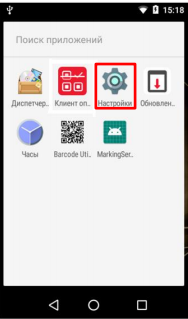 На странице «Настройки» в блоке «Беспроводные сети» выбрать пункт Wi-Fi.
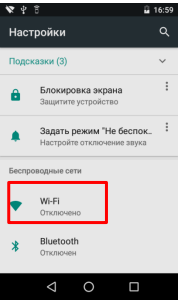 Подключиться к нужной WiFI сети. После успешного подключения к сети WiFi, в настройках маршрутизатора сделать полученный для регистратора выбытия IP-адрес статическим!Проверка РВ на обновление:Нажать на кнопку запуска меню на рабочем столе, затем нажать Обновление;Проверить РВ на обновление, если обновление готово к установке, скачать и обновить устройство;Запустить приложение Клиент оператора РВ (по умолчанию Пин-код от приложения-000000). Сделать свайп вправо, тем самым открыв меню Администратора. Нажать на вкладку «Обновить прошивку платы МБ РВ»;Если обновление готово к установке, запустить обновление устройства.Поиск спутников ГЛОНАСС:Раз в сутки, устройству необходимо синхронизироваться со спутниками ГЛОНАСС для снятия блокировки МБ РВ;Для этого запускаем приложение Клиент оператора РВ, делаем свайп вправо, чтобы вызвать меню администратора;Выбираем пункт «Диагностика» -> «Диагностика составных модулей»;Будет запущена проверка работоспособности и связи с модулями, а именно: Транспортный драйвер, плата МБ РВ, МБ РВ, сервер эмиссии, сервер регистрации, спутники (их количество, уровень сигнала);На экране будут отображены наименования модулей с индикатором состояния: зеленый – есть ответ от модуля, красный – ошибка или нет ответа от модуля;В случае если модуль ГНСС (они же спутники ГЛОНАСС) горят жёлтым цветом, работать с регистратором выбытий можно, главное чтобы зелёным цветом горел пункт «Время до блокировки МБ РВ по спутникам». Тестовое выбытие РВ «АТОЛ»:Для проверки безошибочного выполнения операции выбытия можно выполнить выбытие кода маркировки – в меню Диагностика нажать на строку Тестовое выбытие
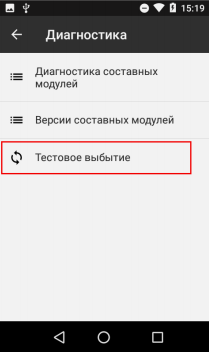 При переходе в режим тестового выбытия предлагается отсканировать тестовый ШК который можно увидеть в «Паспорте» на используемый экземпляр РВ КМ;При корректно выполненных настройках на экране будет отображено уведомление
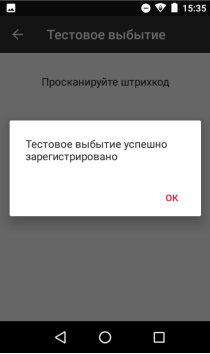 Отправка тестового выбытия с РВ в «Честный знак»:Переходим на устройстве в раздел «Регистрация выбытия»;Выбираем «Журнал отчётов»;В «Журнал отчётов» будет отображаться количество всех отчётов, а также количество отправленных отчётов;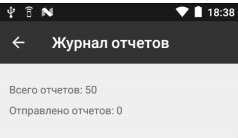 В нашем случае, после тестового выбытия, должен быть один отчёт.Для отправки тестового отчёта в ЛК «Честный знак» необходимо перезагрузить устройство.Далее снова заходим в «Журнал отчёта» и проверяем, отправился ли отчёт в ЛК «Честный знак»;Если тестовый отчёт по какой-то причине не отправился, рекомендуется полностью выключить устройство, и вытащить из него батарею.После этого вставить батарею обратно, и включить устройство. Тестовый отчёт должен отправиться.Проверка отправки тестового отчёт в ЛК «Честный знак»:Заходим на сайт https://честныйзнак.рф/business/projects/medicines/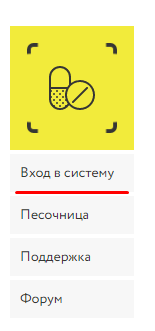 Выбираем авторизацию через УКЭП, и заходим в личный кабинет своей организации;
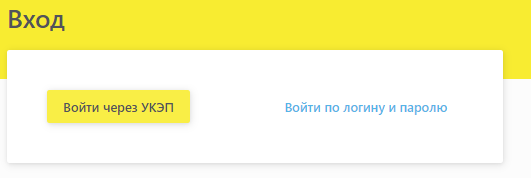 После успешной авторизации, проходим на вкладку «Реестр документов»
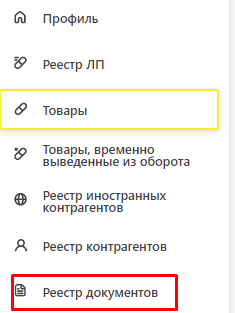 В этом разделе, в столбце «Тип документа», должно отобразиться «20521 - Подключение регистратора выбытия»;Это означает, что РВ успешно выполнил тестовое выбытие.